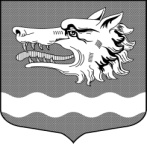 Администрация муниципального образования Раздольевское сельское поселение муниципального образования Приозерский муниципальный район Ленинградской областиПОСТАНОВЛЕНИЕ31 января 2023 года                                                                                                   № 20В связи с организацией новой контейнерной площадки для сбора твердых коммунальных отходов на территории муниципального образования Раздольевское сельское поселение муниципального образования Приозерский муниципальный район Ленинградской области, руководствуясь Федеральным законом от 06 октября 2003 года № 131-ФЗ «Об общих принципах организации местного самоуправления в Российской Федерации», Федеральным законом от 24 июня 1998 года № 89-ФЗ «Об отходах производства и потребления», постановлением Правительства РФ от 31 августа 2018 года № 1039 «Об утверждении правил обустройства мест (площадок) накопления твердых коммунальных отходов и ведения их реестра», Уставом муниципального образования Раздольевское сельское поселение муниципального образования Приозерский муниципальный район Ленинградской области, администрация муниципального образования Раздольевское сельское поселение ПОСТАНОВЛЯЕТ:1. Внести изменения и дополнения в постановление от 04.03.2021 года № 55 «Об утверждении реестра мест (площадок) накопления твердых коммунальных отходов муниципального образования Раздольевское сельское поселение муниципального образования Приозерский муниципальный район Ленинградской области»:1.1. Приложение № 1 «Реестр мест (площадок) накопления твердых коммунальных отходов муниципального образования Раздольевское сельское поселение муниципального образования Приозерский муниципальный район Ленинградской области» читать в новой редакции (Приложение № 1)1.2. Приложение № 2 «Схема размещения мест (площадок) накопления твердых коммунальных отходов муниципального образования Раздольевское сельское поселение муниципального образования Приозерский муниципальный район Ленинградской области» дополнить схемами размещения мест (площадок) накопления твердых коммунальных отходов по адресам: - Ленинградская область, Приозерский район, д. Раздолье, ул. Культуры, уч.1-б.;- Ленинградская область, Приозерский район, д. Раздолье, ул. Культуры, согласно приложению № 2 к настоящему постановлению.2. Постановление от 29.10.2021 года № 241 «О внесении изменений и дополнений в постановление от 04.03.2021 года № 55 «Об утверждении реестра мест (площадок) накопления твердых коммунальных отходов муниципального образования Раздольевское сельское поселение муниципального образования Приозерский муниципальный район Ленинградской области» считать утратившим силу.3. Опубликовать настоящее постановление в средствах массовой информации, разместить в сети Интернет на официальном сайте администрации муниципального образования Раздольевское сельское поселение муниципального образования Приозерский муниципальный район Ленинградской области.4. Настоящее постановление вступает в силу на следующий день после его официального опубликования в средствах массовой информации.5. Контроль за выполнением постановления оставляю за собой.Глава администрации                                                                                      В.В. ЗайцеваС приложением к данному постановлению можно ознакомиться на официальном сайте Раздольевское.РФО внесении изменений и дополнений в постановление от 04.03.2021 года № 55 «Об утверждении реестра мест (площадок) накопления твердых коммунальных отходов муниципального образования Раздольевское сельское поселение муниципального образования Приозерский муниципальный район Ленинградской области»